Erie High School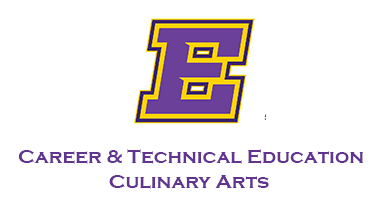 Erie High SchoolCulinary Arts Curriculum MapCIP Code #12.0508Culinary Arts Curriculum MapCIP Code #12.0508Industry StandardsNational Restaurant AssociationOSHAS/P2Level I1st QuarterFood Safety and SanitationPreventing Hazards in the Flow of Food2nd QuarterWorkplace SafetyControlling Pests3rd QuarterIntro to Baking and MeasuringIntro to the Restaurant and Foodservice Industry4th QuarterEquipment and TechniquesCommunicationLevel II1st QuarterServing your GuestsProfessionalismStocks and SoupsSauces2nd QuarterBuilding a Successful Career in the Foodservice Industry3rd QuarterFruits VegetablesManagement Essentials4th QuarterPotatoes GrainsProStart Level 1 CertificationLevel III1st QuarterBreakfast FoodSandwiches2nd QuarterNutritionSaladsGarnishing3rd QuarterMeatsSeafoodPoultry4th QuarterDessertsBaked GoodsSustainabilityLevel IV1st QuarterCost ControlOSHA 10-Hour General Industry (Culinary) CertificationServSafe Certification2nd QuarterPurchasing InventoryMarketingWritten NOCTI PrepPerformance NOCTI PrepS/P2 Culinary for CTE CertificationOSHA 10-Hour General Industry (Culinary) Certification3rd QuarterGlobal Cuisine: The AmericasGlobal Cuisine: Europe, the Mediterranean, the Middle East, and Asia MarketingWritten NOCTI PrepPerformance NOCTI Prep4th QuarterWritten NOCTI PrepPerformance NOCTI PrepNOCTI ExamsS/P2 Culinary for CTE CertificationProStart Level 2 Certification